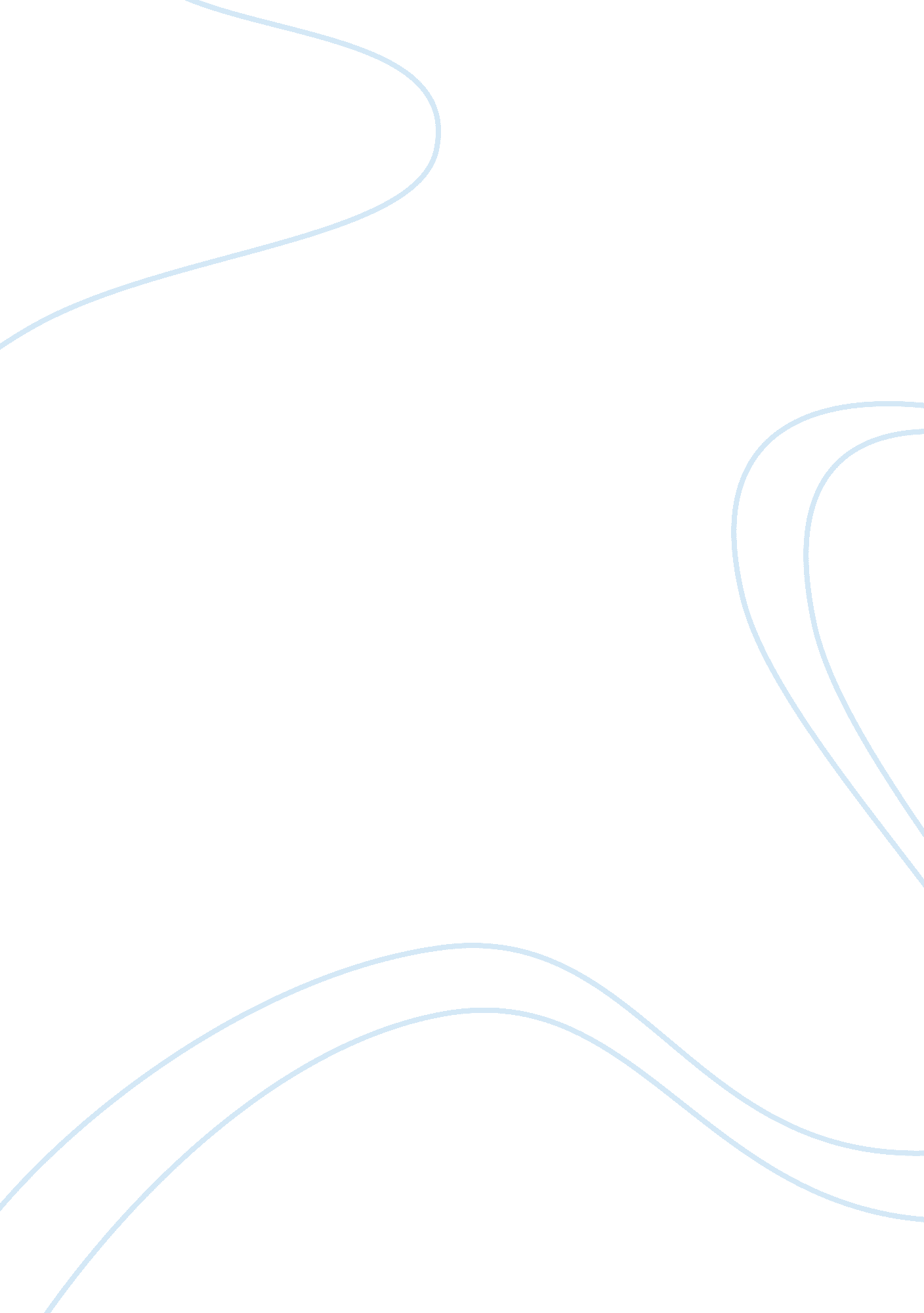 Love,sex, and familySociology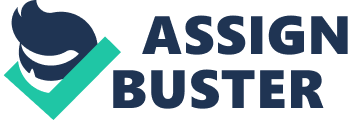 s Key Changes to American Family Life over the Past Sixty Years What the American family is today is not what it was sixty years ago. A lot has changed in all family sectors. Some of these changes impact positively on the society while others have impacted negatively on the society. This essay will discuss these changes and their impact. 
The rate of divorce has risen greatly unlike there before. More families, divorce every day. The rate of people remarrying has also risen. You will find couples even in their third marriages. This change affects the children emotionally if they were happy with their both parents, but in the case that it was a relationship with a lot of conflicts, the divorce also helps the children. However, to the parties involved, it helps them to get out of relationships that do not make them happy. This change helps in the positive growth of the economy. When an individual is happy, then they can comfortably do their work well. 
Over the past six years, families are less willing to bear children. It is not unlikely that today you meet a couple that is comfortable without children. Those who chose to have children, get fewer ones compared to years there before. More women at the child bearing age are reluctant to bear children. This change, in my opinion, has had a positive impact on the society. Parents are now getting children that they can comfortably raise without straining. 
Another significant change that has been witnessed is that today more women are in employment unlike before. In fact, more American women are in employment compared to the men. Where proper balance of roles is established, this change has contributed positively to the society. Unlike before where women were dependent on men for financial needs, today’s woman is more stable. This money is channeled elsewhere in improving the society. 
Indeed the American family life has changed over time. Notably, the changes do not have the same impact on the society. The information above elucidates just that. 
Work Cited 
“ Changes in the American Family.” Psychology Today: Health, Help, Happiness+ Find a Therapist. N. P. , n. d. Web. 29 Sep. 2014. http://www. psychologytoday. com/blog/the-me-in-we/201104/changes-in-the-american-family. 